Taller 5 Con apoyo de las páginas 152, 153, 155 y 156 de tu texto de estudio completa las siguientes actividades. 1.- Dibuje las partículas según el estado de la materia, lea las instrucciones que aparecen en el costado de cada recuadro. (Represente las partículas mediante círculos)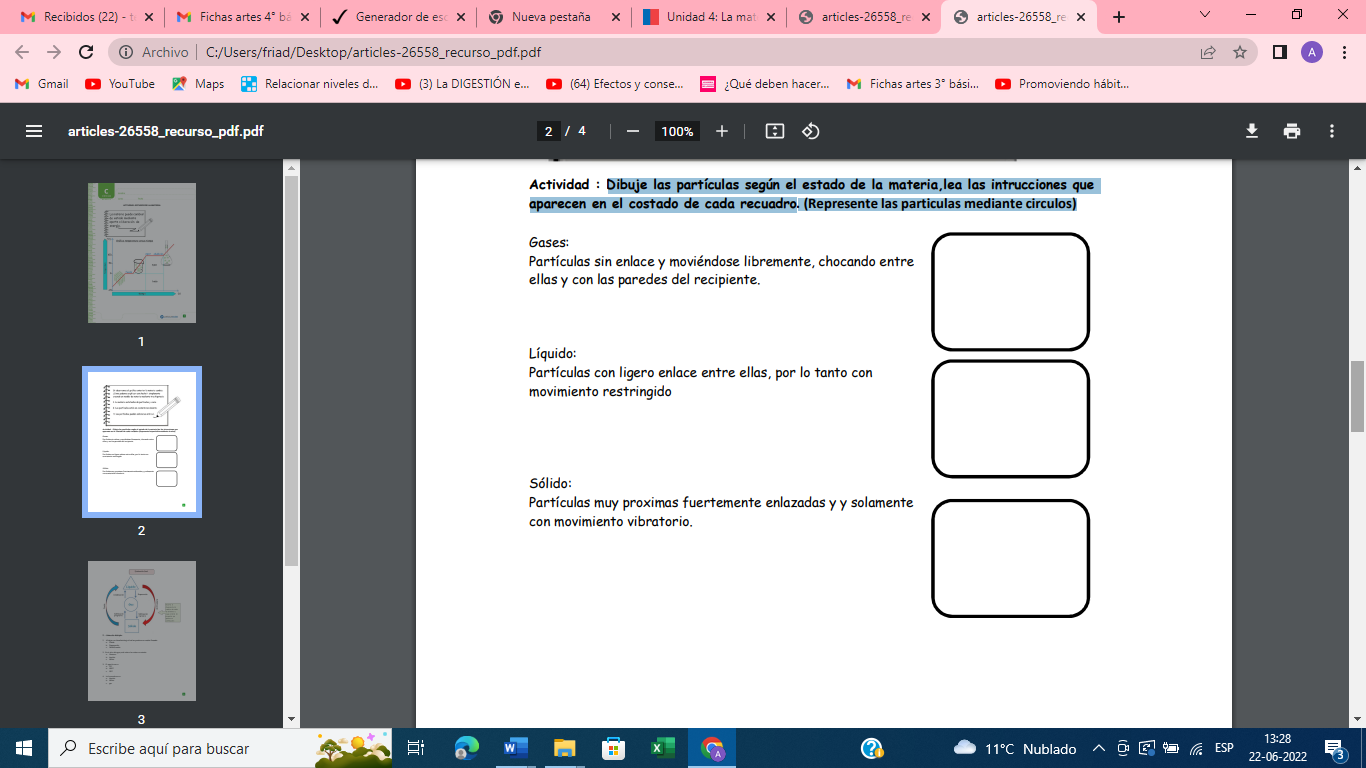 2.- Marca la alternativa correcta A. Al dejar un chocolate bajo el sol se produce un cambio llamado:a. Fusiónb. Evaporaciónc. SolidificaciónB. En el ciclo del agua, está sube a las nubes en estado:a. Gaseosob. Líquidoc. SólidoC. El agua hierve a:a. O° Cb. 100°Cc. 20°CD. La limonada es un:a. Líquidob. Sólidoc. gas3.- Complete las siguientes afirmaciones1. Si coloco un hielo al sol ………………………………………………………………………………………2. Cuando se coloca un jugo en el congelador ……………………………………………………………………………………….3. Cuando se empañan los vidrios del automóvil ………………………………………………………..………………………...4.- Completa el cuadro con elementos según cada estado 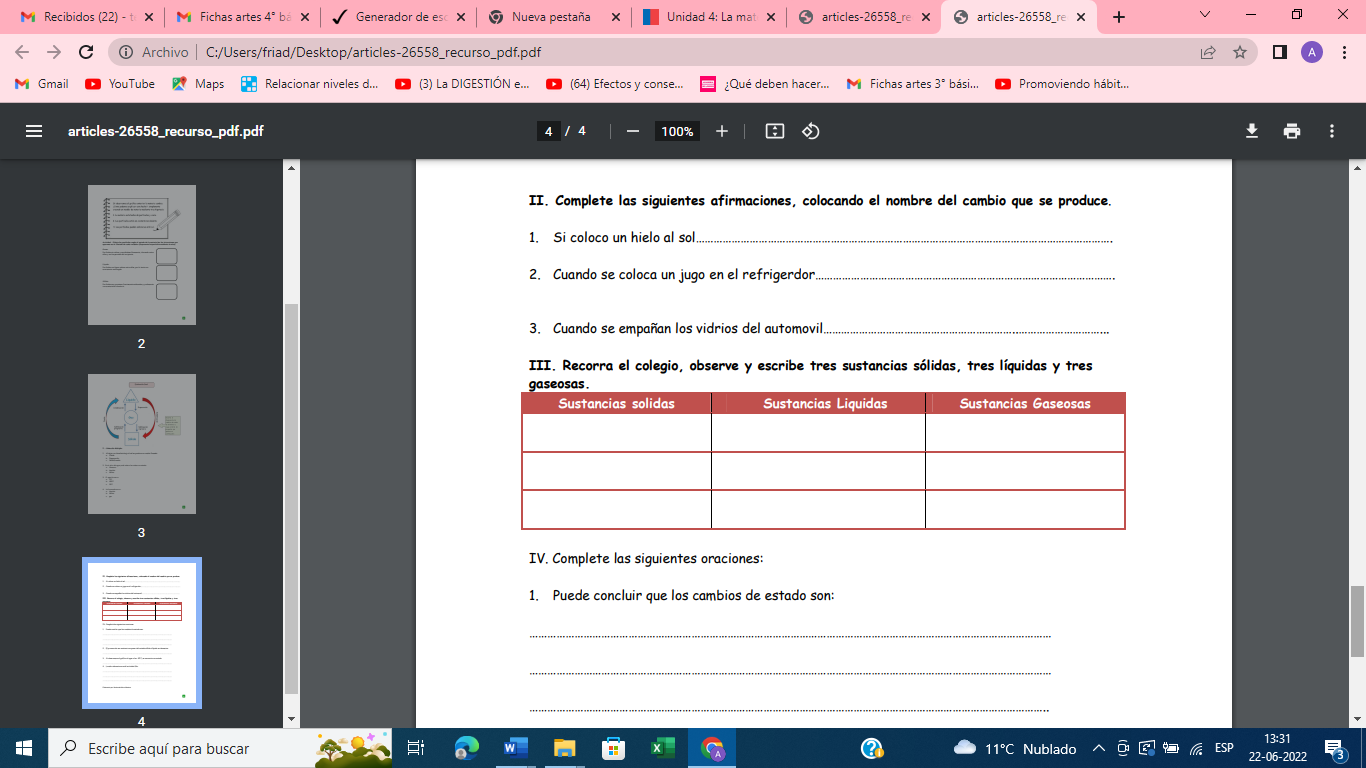 5.- Observa el grafico y responde 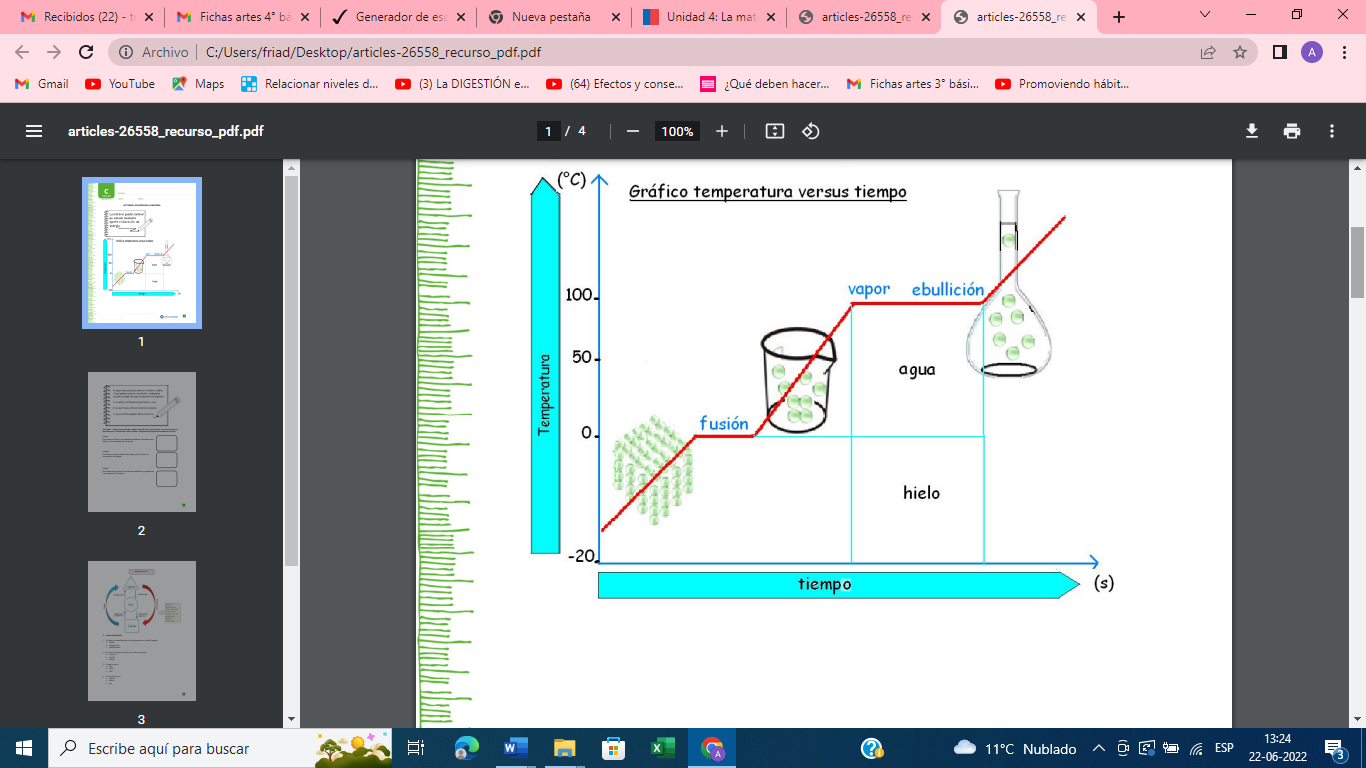 A.- ¿A que temperatura se produce la ebullición? B.- Si observamos el gráfico el agua a los -10°C, se encuentra en estadoC.- ¿Qué debe suceder para que el agua pase a estado gaseoso? D.- ¿Qué sucede en el proceso de fusión? Nombre:	                                                                Fecha: 23/06/2022